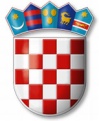 REPUBLIKA HRVATSKAVARAŽDINSKA ŽUPANIJAGOSPODARSKA ŠKOLA VARAŽDINNa temelju članka 56.  Statuta Gospodarske škole Varaždin, sazivam sjednicu Školskog odbora koja će se održati u prostorijama Gospodarske škole Varaždin dana 27. 3. 2024. godine s početkom u 16:00 sati.P O Z I V NA SEDMU SJEDNICU ŠKOLSKOG ODBORAkoja će se održati dana 27. 3. 2024. godine s početkom u 16:00 sati u prostorijama Gospodarske škole Varaždin DNEVNI RED:Usvajanje zapisnika s prošle sjednice Školskog odboraGodišnji izvještaj o izvršenju financijskog plana Gospodarske škole VaraždinOdluka o raspodjeli rezultata Gospodarske škole VaraždinDavanje suglasnosti ravnateljici za donošenje odluke o davanju na privremeno korištenje dvorane Gospodarske škole VaraždinDavanje suglasnoti ravnateljici za sklapanje ugovora za opskrbom električne energijeDonošenje prijedloga izmjena i dopuna Statuta Gospodarske škole VaraždinDonošenje Pravilnika o načinu i postupku zapošljavanja Donošenje Pravilnika o službenim putovanjimaDavanje suglasnosti ravnateljici za zasnivanje radnih odnosa po objavljenim natječajimaRazno Predsjednik Školskog odbora:   Tomislav Purgarić, prof.